平顶山学院工会委员会文件平学院工〔2023〕2号★关于开展“奋进新征程  志做大先生”师德主题教育征文、演讲比赛和师德师风优秀案例评选活动的通知各基层党委、党总支，各分工会：各分工会：根据省教育厅《关于开展“奋进新征程，志做大先生”师德主题教育征文、演讲比赛和师德师风优秀案例评选活动的通知》（教办师〔2023〕177号）要求，校党委教师工作部、校工会决定联合开展 “奋进新征程，志做大先生”师德主题教育征文、演讲比赛和师德师风优秀案例评选活动。现将有关事项通知如下：一、总体要求围绕“奋进新征程,志做大先生”师德主题，广泛开展丰富多 彩的师德建设活动，在营造师德师风建设良好氛围的同时，教育和引导广大教师忠诚党和人民的教育事业，坚守为党育人、为国 育才的使命担当，不断激发广大教师争做新时代“四有”好老师 的积极性、主动性和创造性，持续提升我省教师队伍思想政治素 质和职业道德水平，以高质量师德师风建设赋能教育高质量发展。二、师德主题教育征文活动相关要求紧扣新时代教师职业行为准则，总结教师乐教善教的实践经验和深刻体会，展现出广大教师和教育工作者教书育人、无私奉献的精神风貌。文体不限，题目自拟；立意新颖，突出特色，具有鲜明的时代特征；联系实际，反映现实，内容真实生动，字数3000 以内。A4版式排版打印1份。交稿时请在封面页注明作品基本信息(模板见附件1)。不得抄袭，如发现抄袭文章，将取消参赛资格，并全校通报。校工会将组织专家评审，择优上报省教育厅参赛。三、师德演讲比赛相关要求演讲内容应紧密围绕学习贯彻落实党的二十大精神,聚焦新时代、新征程的使命任务，紧扣“奋进新征程，志做大先生”师德主题。比赛采取现场演讲的形式，每位选手演讲时间限定在6-8分钟，不能使用背景音乐、视频、PPT 等形式，不能出现多人合作、表演等与演讲要求不符的形式。校工会将组织专家评审，择优上报省教育厅现场参赛。现场比赛时间为2023 年 6 月 16 日— 18 日，地点在河南师范大学学术交流中心。(新乡市建设东路46号河南师范大学西校区) 师德师风优秀案例评选相关要求侧重区域或学校层面的经验做法，围绕全面加强和改进新时代师德师风建设总体目标，通过案例选出可供借鉴的经验做法，突出师德教育的创新性、有效性、示范性，要求内容真实、做法新颖、有借鉴价值。字数 3000 字左右，A4版式排版打印，交稿时请在封面页注明作品基本信息。校工会将组织专家评审，择优上报省教育厅参赛。其他事项1.各基层党委、党总支，各分工会要高度重视这次活动，认真做好活动的宣传发动工作，精心组织，周密安排，把此项活动作为加强师德教育的良好契机，开展多种形式的师德主题教育活动。2.此次活动，参赛的征文、案例须于6月5日前报送校工会办公室，并同时将电子版发送到校工会邮箱。3.本次活动由省教育厅主办，河南师范大学、河南省师德建设宣传中心承办。活动的最新安排将通过河南省师德主题活动网站发布；获奖名单将通过“河南师德”微信公众号与河南省师德建设宣传网发布。4.对于本次师德主题教育征文和师德师风优秀案例评选活动中的优秀作品将在《教育时报》开设专栏、专版，予以刊发。河南省师德建设宣传中心官方微信公众号“河南师德”（hnsd910）、河南省师德主题活动网（https://www.htu.edu.cn/sdzthd/）、河南省师德建设宣传网（http://sdxc.shuren100.com）也将对其进行集中展播。 5.联系方式联系人及电话：王美美   13903753568校工会邮箱：pdsxygh@163.com附件：师德主题教育征文和师德师风优秀案例模板附件 ××××××××××××××   	(作品名称  二号方正小标宋简体)姓   名：                           单   位：                           职务/职称：                          通讯地址：                           联系电话：                          作品名称(二号方正小标宋简体，居中对齐)作者 1，  作者 2，  … (三号楷体，居中对齐，段后空 1 行)一、标题 1 (标题小三仿宋， 加粗， 左对齐， 单倍行距， 首行缩进 2 个字符， 如果没有小标题则直接开始正文部分)正文(小三仿宋，两端对齐，单倍行距，首行缩进2个字符)二、标题 2正文(小三仿宋，两端对齐，单倍行距，首行缩进2个字符)……篇幅在 3000字左右。××××××××××××××  	(案例名称  二号方正小标宋简体)参评单位：                                 通讯地址：                                 联 系 人：                                 联系电话：                                案例名称(二号方正小标宋简体，居中对齐)单位，作者 1，作者 2 … (三号楷体，居中对齐，  段后空 1 行)一、 标题 1 (标题小三仿宋， 加粗， 左对齐， 单倍行距， 首行缩进 2 个字符， 如果没有小标题则直接开始正文部分)正文(小三仿宋，两端对齐，单倍行距，首行缩进2个字符)二、标题 2正文(小三仿宋，两端对齐，单倍行距，首行缩进2个字符)……篇幅 3000 字左右。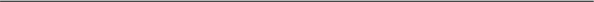 窗体顶端窗体底端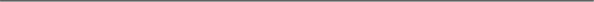 平顶山学院工会委员会               2023年5月21日“奋进新征程，志做大先生”师德主题教育征文比赛(教师组)“奋进新征程，志做大先生” 师德师风优秀案例评选